如何配置UDH HBase Replication集群作者：费英林 HBase Replication是HBase集群间的一种数据备份机制，主集群可将数据复制到一个或多个从集群。HBase主从集群安装主集群安装通过UDH安装HBase集群，打开HBase配置页面，点击“自定义配置文件: hbase-site.xml”，添加如下属性后重启服务：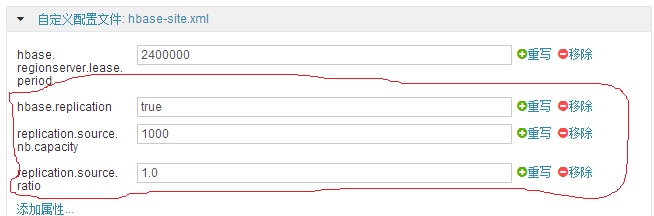 从集群安装    通过UDH安装HBase集群，打开HBase配置页面，点击“高级”，修改如下属性后重启服务：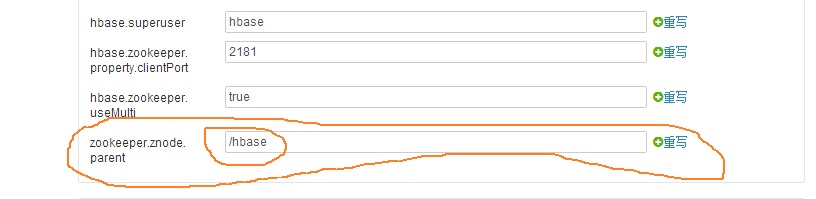 定义表结构在HBase主集群和从集群上创建相同的表结构，打开Replication模式。Replication是基于列族的备份机制。例如：create 't1', {NAME => 'colfam1', REPLICATION_SCOPE => 1}表t1的colfam1列族数据将从主集群复制到从集群。主从集群上的表结构定义要完全一致。定义Replication Peer在主集群上打开hbase shell，添加peer:add_peer '1', "search6.yonyou.com,search7.yonyou.com,search8.yonyou.com:2181:/hbase"其中：‘1’是peer ID，必须是一个short类型的整数；"search6.yonyou.com,search7.yonyou.com,search8.yonyou.com:2181:/hbase"是从集群的连接串，定义为“从集群的ZK集群：从集群的ZK端口：从集群的HBase ZK节点（这个值要与前述画面中定义的值一致，必须是/hbase）”历史数据迁移如果在启用Replication之间HBase中的表中已经存在数据，这部分数据需要手动拷贝到从集群，可以使用HBase提供的CopyTable工具，下面是几个例子：hbase org.apache.hadoop.hbase.mapreduce.CopyTable \--peer.adr=search6.yonyou.com:2181:/hbase \--families=colfam1 \t1以上命令是将表t1中列族colfam1的所有数据拷贝到从集群的t1表中。hbase org.apache.hadoop.hbase.mapreduce.CopyTable \--starttime=1 --endtime=1432037334102 \--peer.adr=search6.yonyou.com:2181:/hbase \--families= colfam1 \t1以上命令是将表t1中列族colfam1满足时间条件的所有数据拷贝到从集群的t1表中，其中starttime为1表示起始时间是1（最小值），结束时间是1432037334102。hbase org.apache.hadoop.hbase.mapreduce.CopyTable \--starttime= 1432038826918 --endtime= 1432522466099\--peer.adr=search6.yonyou.com:2181:/hbase \--families= colfam1 \t1以上命令是将表t1中列族colfam1满足时间条件的所有数据拷贝到从集群的t1表中，其中起始时间是1432038826918，结束时间是1432522466099。验证在主集群中打开HBase shell，新增一条记录：put 't1', 'row1', 'colfam1', 'value1'在从集群中打开HBase shell，查询复制过来的数据：get 't1', 'row1'附：常用的replication命令add_peer <ID> <CLUSTER_KEY>peer添加命令list_peers列出本集群所有的peerenable_peer <ID>启用之前禁用的peerdisable_peer <ID>禁用一个peerremove_peer <ID>删除一个peerenable_table_replication <TABLE_NAME>启用一个表中所有列族的replicationdisable_table_replication <TABLE_NAME>禁用一个表中所有列族的replication